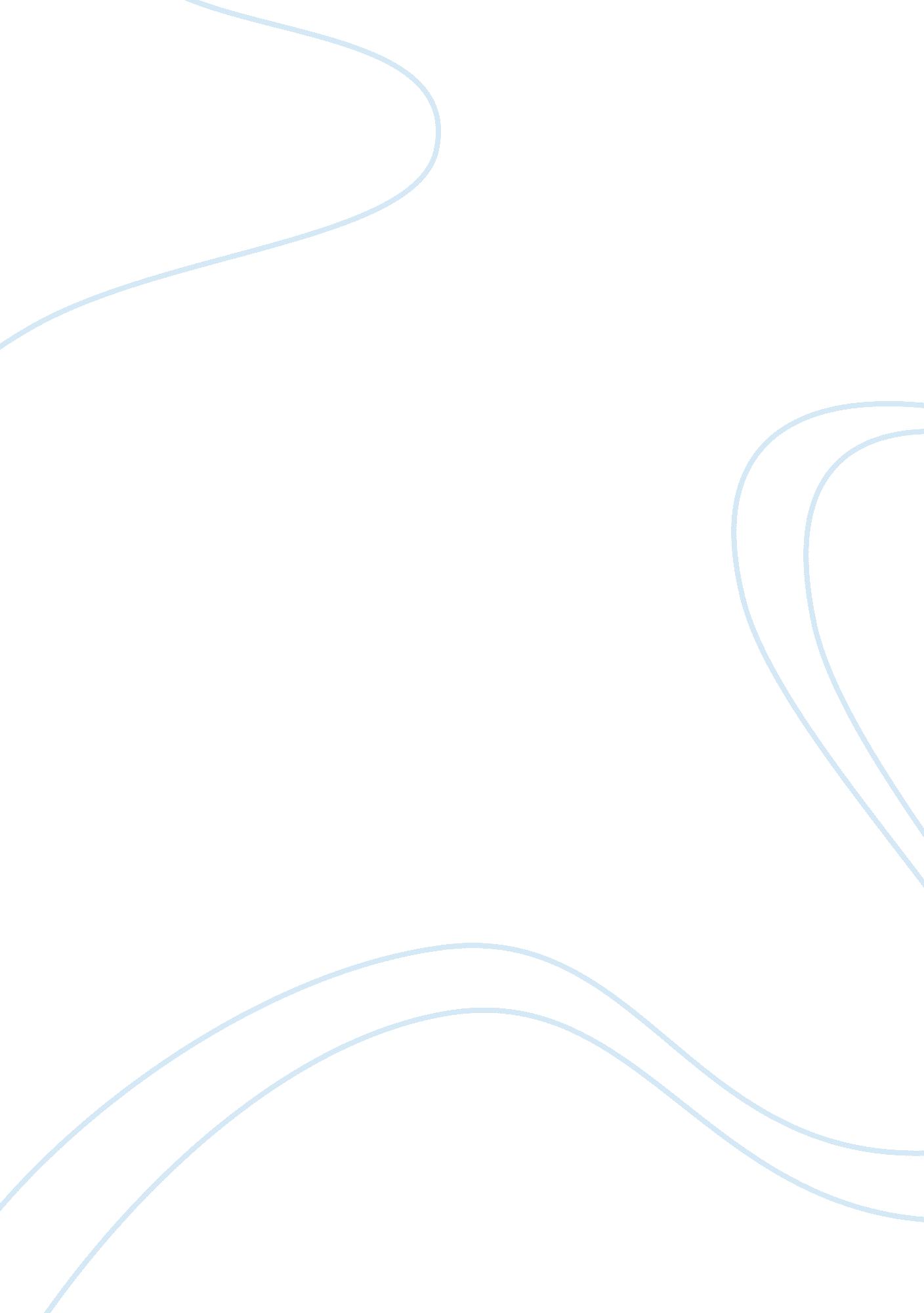 Achievement story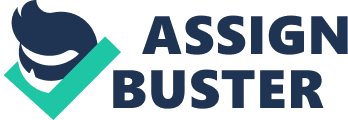 The Achievement of desire, he had grown up in a minority group / family being a Mexican-American , who on entering school was barely able to speak English , but then mastered the art of speaking English that one day his teacher had remarked that he was losing all traces of a Spanish accent. He considered himself to be success even to become known as a " scholar boy' and additionally prized student, his earlier teachers the nuns had made it their ambition o see him succeed, and also seeing his brothers and sisters bring home their trophies he too wanted to acquire some (trophies) and more. With every award or graduation his parent's were there behind the flash of a camera when he looked out into the audience, after every achievement he would hear the same phrase inform parent's must be very proud" which was contrary to what he felt at the time he felt they were not supportive enough because she would ask him what he saw in his books. https://studytiger. com/setting-analysis-of-the-story-a-rose-for-emily-1727/ His lust for education stemmed from when he was a child and it grew more as he got older, he would struggle home with stacks of library books and his brother would tease him and shout " hey four eyes" . He withdrew from his family in order to get an education, one day his father opened a closet and was startled to see him inside reading a novel, furthermore his mother would find him reading when he should have been asleep, outside playing or helping around the house, this Just goes to show his thirst and for knowledge . 